THE UNIVERSITY OF PUGET SOUND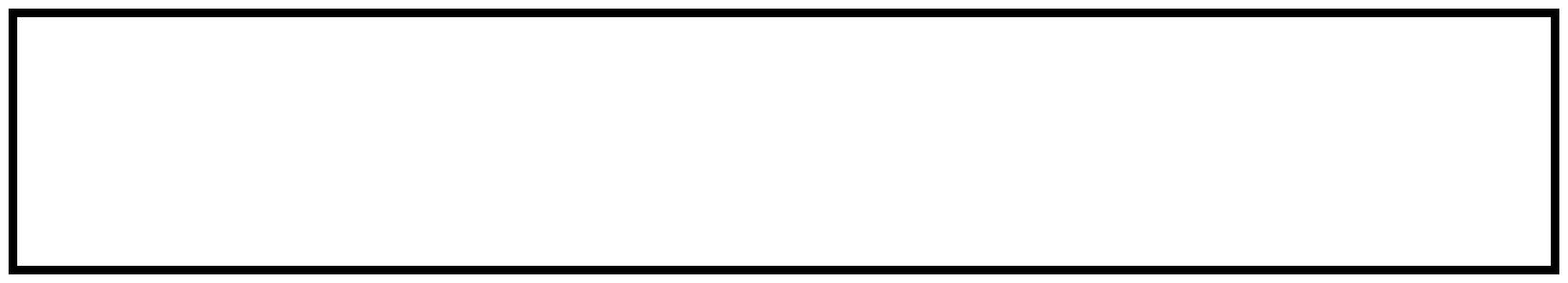 2015-2016 CURRICULUM GUIDEASIAN STUDIESINTERDISCIPLINARY EMPHASIS IN ASIAN STUDIES (IEAS; NOT A MAJOR)CONTACT PERSON: JAN LEUCHTENBERGERTwo units of Chinese or two units of Japanese from language courses listed in the bulletin, or two 
approved units of another appropriate Asian languageOne semester (or summer) pre-approved study abroad or internship in Asia and unit totals may vary.Four approved courses in the program curriculum exclusive of language courses and ASIA 489 or equivalent (at least two of the four courses at the 300 or 400 level, at least two of the four courses on campus in Tacoma);Those pursuing the added Robert Trimble Distinguished Asia Scholar designation must maintain a 3.5 GPA in the designation program and complete ASIA 489 or approved, Asia-related senior thesis course within the major. Of the three units of upper division coursework required outside the first major, the Connections course will count for one unless it is used to meet a major requirement. THIS FORM ISNOT ANOFFICIAL GRADUATION ANALYSISA suggested four-year program:A suggested four-year program:A suggested four-year program:Fall Semester ClassesSpring Semester ClassesFreshmanUnitsUnitsSSI 11SSI 21Approaches core or elective1Approaches core or elective1Major course or IEAS elective31Major course or IEAS elective31Asian foreign language11Asian foreign language11SophomoreUnitsUnitsMajor course or IEAS elective31Major course or IEAS elective31Major course1Major course1Approaches core or elective1Approaches core or elective1Elective1Elective1JuniorUnitsUnitsStudy abroad or internship in Asia21Study abroad or internship in Asia21Major course or IEAS elective31Major course or IEAS elective31Major course1Major course or ASIA 3441Approaches core1Elective1SeniorUnitsUnitsASIA 489 or major course41ASIA 489 or major course41Major course 1Major course or ASIA 3441CN core51Major course or IEAS elective31Elective1Elective1NOTES:NOTES:Puget Sound requires a total of 32 units to graduate.NOTES:NOTES:THE UNIVERSITY OF PUGET SOUNDTHE UNIVERSITY OF PUGET SOUNDTHE UNIVERSITY OF PUGET SOUNDTHE UNIVERSITY OF PUGET SOUNDTHE UNIVERSITY OF PUGET SOUNDTHE UNIVERSITY OF PUGET SOUNDCOURSE CHECKLISTCOURSE CHECKLISTCOURSE CHECKLISTCOURSE CHECKLISTINTERDISCIPLINARY EMPHASIS IN ASIAN STUDIES (NOT A MAJOR)INTERDISCIPLINARY EMPHASIS IN ASIAN STUDIES (NOT A MAJOR)INTERDISCIPLINARY EMPHASIS IN ASIAN STUDIES (NOT A MAJOR)INTERDISCIPLINARY EMPHASIS IN ASIAN STUDIES (NOT A MAJOR)INTERDISCIPLINARY EMPHASIS IN ASIAN STUDIES (NOT A MAJOR)INTERDISCIPLINARY EMPHASIS IN ASIAN STUDIES (NOT A MAJOR)INTERDISCIPLINARY EMPHASIS IN ASIAN STUDIES (NOT A MAJOR)INTERDISCIPLINARY EMPHASIS IN ASIAN STUDIES (NOT A MAJOR)INTERDISCIPLINARY EMPHASIS IN ASIAN STUDIES (NOT A MAJOR)CORE CURRICULUMCORE CURRICULUMCORE CURRICULUMMAJOR REQUIREMENTSMAJOR REQUIREMENTSMAJOR REQUIREMENTSMAJOR REQUIREMENTSMAJOR REQUIREMENTSMAJOR REQUIREMENTSUNIVERSITY CORECRSTERMGRADECOURSECOURSEUNITSTERMGRADEGRADEGRADEGRADESSI1SSI1SSI1Asian language 11Asian language 11SSI2SSI2SSI2Asian language 21Asian language 21ARARARStudy abroad or internship in Asia2Study abroad or internship in Asia2HMHMHMElectives3Electives3MAMAMA1.1.NSNSNS2.2.SLSLSL3. (300-400 level)3. (300-400 level)CNCNCN4. (300-400 level)4. (300-400 level)ASIA 344ASIA 344(ASIA 489 - Senior Thesis)4(ASIA 489 - Senior Thesis)4